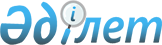 О проекте Договора о противодействии легализации (отмыванию) доходов, полученных преступным (незаконным) путем, и финансированию терроризма при ввозе на единую таможенную территорию Таможенного союза и вывозе с единой таможенной территории Таможенного союза наличных денежных средств и (или) денежных инструментов
					
			Утративший силу
			
			
		
					Решение Комиссии таможенного союза от 8 декабря 2010 года № 487. Утратило силу решением Коллегии Евразийской экономической комиссии от 10 мая 2018 года № 77.
      Сноска. Утратило силу решением Коллегии Евразийской экономической комиссии от 10.05.2018 № 77 (вступает в силу по истечении 30 календарных дней с даты его официального опубликования).
      Комиссия Таможенного союза решила:
      1. Принять к сведению информацию о проекте Договора о противодействии легализации (отмыванию) доходов, полученных преступным (незаконным) путем, и финансированию терроризма при ввозе на единую таможенную территорию Таможенного союза и вывозе с единой таможенной территории Таможенного союза наличных денежных средств и (или) денежных инструментов (далее – проект Договора).
      2. Просить Стороны в срок до 20 января 2011 года завершить процедуры внутригосударственного согласования проекта Договора.
      3. Секретариату Комиссии Таможенного союза по итогам внутригосударственного согласования проекта Договора провести заседание экспертной группы по направлению "Валютное регулирование и валютный контроль" и представить его для рассмотрения на очередном заседании Комиссии Таможенного союза.
      Члены Комиссии Таможенного союза:
					© 2012. РГП на ПХВ «Институт законодательства и правовой информации Республики Казахстан» Министерства юстиции Республики Казахстан
				
От Республики
Беларусь
От Республики
Казахстан
От Российской
Федерации
А. Кобяков
У. Шукеев
И. Шувалов